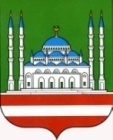 Начальнику Департаментакультуры Мэрии г. Грозного              М.С-М.АмаевойОтчетмероприятий по пропаганде правил дорожного движения  в 1 квартале 2020 г.24 января в филиале № 4 МБУ «Централизованная библиотечная система» г. Грозного состоялся познавательный час «В гостях у Азбуки дорожных знаков» с читателями библиотеки. Целью данного мероприятия было проверить и закрепить знания правил дорожного движения на улицах и дорогах. Ведущая познакомила читателей с различными группами дорожных знаков, объяснила схематичное их изображение, и рассказала, как с их помощью пешеходу ориентироваться на улицах и дорогах.Участники - 1 чел., зрители - 19 чел.29 января в филиале №8 «Централизованная библиотечная система» г.Грозного для учащихся СОШ №60 8 «Д» класса, прошла тематическая беседа: «Дорожные знаки. История развития дорожных знаков» В ходе мероприятия присутствующие услышали много интересной и важной информации о том: как в нашу жизнь, ещё с древних времен, вошли дорожные знаки; как на наших улицах появились первые дорожные помощники и что они предписывают, что из себя представляют; узнали о современной системе дорожных указателей. Так же, было рассказано о правилах поведения на дорогах. После чего, присутствующие, проявили и закрепили свои знания по ПДД, отвечая на вопросы викторины. Вниманию присутствующих была представлена книжная выставка «Учусь быть пешеходом», где к специализирующей литературе, дополнительно были вывешены, распечатанные при помощи принтера, предупреждающие и запрещающие знаки дорожного движения. В ходе беседы, был проведен обзор представленного, на выставке, информационного материала. Цель – пропаганда ПДД, знакомство с историей развития дорожных знаков.Участники – 2 чел., зрители – 21 чел.30 января в филиале «Алхан-Чурт» МБУ «Централизованная библиотечная система» г. Грозного провели час общения «Азбука движения пешехода». Начал общение библиотекарь с того, что выйдя за порог своего дома на дорогах, есть свои правила и законы, которые нужно строго соблюдать. Присутствующие узнали об основных обязанностях и правах пешеходов, о знаках дорожного движения, научились понимать сигналы светофора. Для присутствующих была подготовлена и проведена викторина «Учимся соблюдать ПДД». Час общения завершился просмотром познавательного мультфильма «На дороге».Участники - 1 чел., зрители – 14 чел. 3 февраля в филиале № 23 МБУ «Централизованная библиотечная система» г. Грозного, прошла Викторина «ПДД И БДД». Цель: проверить и закрепить знания Правил дорожного движения. На викторину были приглашены гости, это сотрудники ППСП и ПДС, они провели небольшую поучительную беседу на тему ПДД и БДД. В викторине участвовали две команды, это учащиеся 5-6 классов, СОШ №26. Викторина состояла из трех частей: 1. Дорога без опасностей. 2. Знание правил дорожного движения. 3. Блицтурнир для Капитанов. Оценивали компетентное жюри из наших гостей. Победителям были вручены грамоты, и всем участникам сладости. Участники - 12 чел., зрители – 10 чел.13 февраля в филиале № 22 МБУ «Централизованная библиотечная система» г. Грозного был проведен конкурс рисунков «Дорога без опасностей». Цель мероприятия: формирование и развитие комплексной системы профилактики детского дорожно-транспортного травматизма, развитие интеллектуально-творческого потенциала и личной ответственности учащихся и родителей за соблюдение правил дорожного движения (далее – ПДД). Сначала библиотекарь рассказала детям о важности знаний правил дорожного движения с самого раннего детства, о необходимости быть крайне внимательными на дороге, об опасности невнимательности при играх, особенно если рядом находится автомобильная дорога. Мероприятие сопровождалась социальными видеороликами, на которых наглядно были видны основные причины несоблюдения ПДД. Библиотекарь организовала конкурс рисунков на тему дорожных правил «Правила дорожные – правила надёжные». Рисунки были исполнены цветными карандашами, акварелью, гуашью или любым другим материалом. Победители конкурса рисунков были награждены грамотой и призами.Участники – 18 чел., зрители – 17 чел.14 февраля в филиале № 11 МБУ «Централизованная библиотечная система» г. Грозный был проведен час безопасности «Внимание, дети!». Цель мероприятия: активизация работы по предупреждению детского дорожно-транспортного травматизма, восстановление навыков безопасного поведения детей и подростков на улицах и дорогах города, их адаптации к транспортной среде в местах постоянного жительства и учёбы. На мероприятие были приглашены директор автошколы Садулаев А. С. и участковый Исмаилов М. Р. Они рассказали учащимся 4 «А» класса СОШ школы № 25 о знаках дорожного движения и напомнили о поведении на дороге. Также, был проведён мастер – класс по изготовлению светофорчиков.Участники – 7 чел., зрители – 30 чел.17 февраля во всех филиалах МБУ «Централизованная библиотечная система» г. Грозного прошла профилактическая беседа «Мы пешеходы» Цель мероприятия: совершенствовать знания по ПДД. Сегодня мы поговорили о правилах, которые должны знать пешеходы, для того чтобы сохранить здоровье. Мы еще раз закрепила знания учащихся по Правилам Дорожного Движения. На беседу были приглашены учащиеся 4-5 классов, СОШ № 26.Участники - 29 чел., зрители – 213 чел.19 февраля в филиале № 20 МБУ «Централизованная библиотечная система» г. Грозного пройдет беседа «Опасная дорога». В ходе мероприятия библиотекарь расскажет присутствующим о правилах дорожного движения и о мерах предосторожности на дорогах, со светофором. Научит понимать значение световых сигналов светофора. Также познакомит с правилами, которые пешеход должен знать и соблюдать. Продемонстрирует плакаты с различными рисунками, приводящие к аварийным ситуациям. Ребята примут участие в различных играх и викторинах для проверки и закрепления приобретенных ранее знаний.Участники - 3 чел., зрители - 14 чел.6 марта в филиале № 20 МБУ «Централизованная библиотечная система» г. Грозного прошла игра «Пожарная тревога». Цель мероприятия: закреплять знания о правилах поведения во время пожара. В библиотеке было запланировано мероприятие по экстренной эвакуации читателей в случае возникновения чрезвычайных ситуаций. Предшествовало этой работе составление плана тактических учений и разработка инструкции. Каждый участник «учебной игры» четко представлял себе поставленную задачу, грамотно оценивал ситуацию и правильно находил пути решения проблем. Самое главное, от чего зависел успех подобных учений – отсутствие суеты и паники. По окончании игры, сотрудники библиотеки дали оценку действиям всех участников учений.Участники - 5 чел., зрители - 12 чел.Примечание: Во исполнение п.1.3 Приказа Министерства культуры Российской Федерации № 357 от 16 марта 2020 года обслуживание пользователей в зданиях библиотек г. Грозного  с 16 марта приостановлено на неопределенный срок в целях предупреждения новой коронавирусной инфекции.Директор                                                                                 		    А.Х.МумаеваДЕПАРТАМЕНТ КУЛЬТУРЫМЭРИИ г. ГРОЗНОГОМУНИЦИПАЛЬНОЕ БЮДЖЕТНОЕУЧРЕЖДЕНИЕ «ЦЕНТРАЛИЗОВАННАЯБИБЛИОТЕЧНАЯ СИСТЕМА»г. ГРОЗНОГОул. Угрюмова, 75, Грозный,Чеченская Республика, 364038Тел./факс: (8712) 22-63-04e-mail: cbschr@mail.ru                  _28.01.2020г.___ № ________                  На № _________ от _________СОЬЛЖА-Г1АЛИН МЭРИНКУЛЬТУРАН ДЕПАРТАМЕНТ«БИБЛИОТЕКИЙН  ЦЕНТРАЛИЗОВАННИСИСТЕМА» СОЬЛЖА-Г1АЛИНМУНИЦИПАЛЬНИ БЮДЖЕТАНУЧРЕЖДЕНИСоьлжа-Г1ала, Угрюмован урам, 75Нохчийн Республика, 364038 Тел./факс: (8712) 22-63-04e-mail: cbschr@mail.ru